II Edizione MOSTRA CONCORSO “ARTE IN MINIATURA”Tema “L’insolito”VERBALE DI GIURIAIn data 11 aprile  2016, alle ore 19.00, nei locali siti in via F. Martini, 7 – Roma, si è riunita la Giuria della II edizione della mostra/concorso dedicata all’ Arte in Miniatura, così costituita:Antonio di Benedetto  - giornalista – esperto d’arte – Presidente di GiuriaRoberto Di Donato - fotografo artisticoAlessia Paionni  - blogger  (www.nonsolomostre.it)La giuria ha esaminato le nr.  144 opere presentate da nr. 94  Autori e, sulla base di un’accurata e rigorosa selezione, ha deciso di assegnare i previsti premi e segnalazioni come segue:1° PremioHAMIDA SAGERMotivazione: L’elemento figurativo, appena accennato, è reso con tratto delicato ma al tempo stesso vibrante, nel quale una visione di particolari si perde nel gioco monocromatico del chiaroscuro, come tra sogno e realtà. L’alta tecnica dell’opera viene esaltata dall’armonia delle linee e dall’equilibrio strutturale.2° PremioCLARA ANTONIETTIMotivazione: L’energia del colore esalta il soggetto della composizione, dalla quale emergono figure simbolo dell’esistenza umana e animale, impegnate in dinamici incontri/scontri. Lo stile naif ma maturo riporta alla memoria echi ancestrali, mai sopiti. 3° PremioSTEFANO TERZONMotivazione: Pensiero astratto e fluttuante, colpisce per il modo originale e dinamico della sua grafica e per la tecnica del pastello. La cadenza ondosa di un pensiero interiore è tradotta con segno minuzioso e forte. MENZIONE SPECIALE:GLORIA BALDAZZIPAOLA BENELLIMAURO CAMPONESCHIG.PAOLA CONDANNIPATRIZIA DOLCINIPINELLA LENASTEFANIA LEVANTESILUISA PASSERIMARICO’ ROSATINA SALETNICHSTEFANIA SANTILIANA SANTUCCIOANGELA SCATOLINIM. RAFFAELLA SORRENTINO   LUCIO TROJANOMENZIONE SPECIALE PER L’ACCADEMIA D’ARTE DI CARRARA:VALENTINA BALDINIANTONELLA BARTOLINIMARTINA BASILESHI BOProf.ssa MONICA MICHELOTTILUNA OTOCHEN ZIYUSEGNALAZIONE DI MERITO:ELISABETTA ACCOTOANTONIO AMATOKARIM AZIZMARIO BARBARAVIVIANA BUONANNOFRANCESCA CAMILLETTIALESSANDRO CAPPACCIMORENA GUARNASCHELLIMARIA CHIARA IPPOLITORENZO MALTESEDAVID MARCELLIGIACINTO MAZZOLAANNA MARIA PALMIERIISABELLA PASSALACQUACLARA REZZUTIMARCELLO SERRAGOMANUELA SORRENTINOANNA MARIA TINTOMICAELA ZUCCONISEGNALAZIONE DI MERITO PER l’ACCADEMIA D’ARTE DI CARRARA:VALENTINA BALDINILI BOAOLI KE CHUNMICHELA FORMISANOZHU XUANELEONORA MAZZANTINIAGNESE PIERIGIADA PIERUZZI BETTY SALLUCELI YINGLIU YUMUXIN YUHUANG ZICHENGA tutti gli altri artisti presenti in mostra verrà consegnato un Attestato di Partecipazione.	Il Presidente di Giuria  	(Antonio Di Benedetto)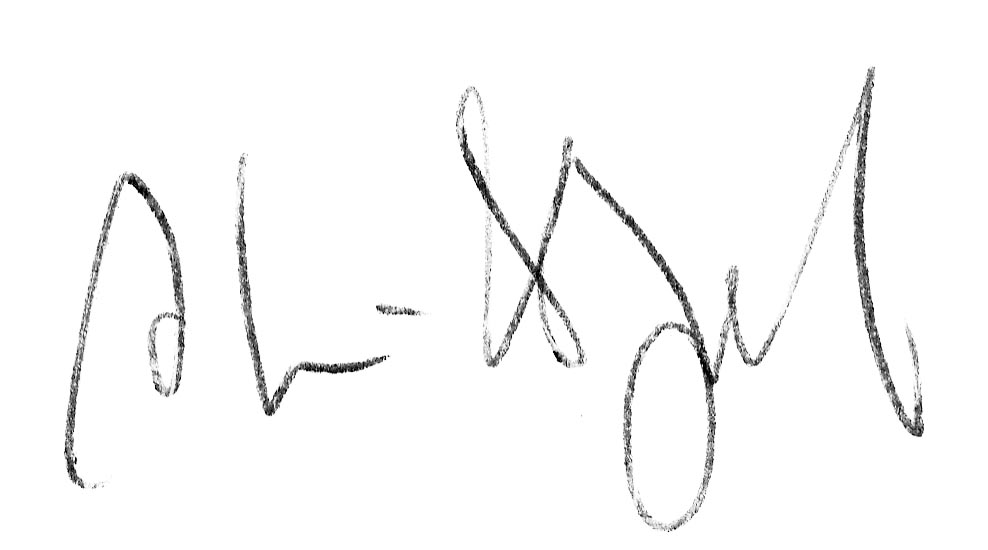 